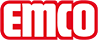 emco Bauemco podlahové rošty 775Barvybílá - podobná RAL 9010popisPevný podlahový rošt Bezpečné, stabilní a solidní zpracování Díky vysoké specifické vlastní hmotnosti je vyplavání podlahového roštu téměř nemožné. Lze dodat zvláštní tvaru - kruhové nebo se zešikmenímmateriálVysoce kvalitní umělá hmota s vysokou rázovou tuhostí a UV absorbéremzcela odolné vůči korozi, chlóru, mořské a minerální voděúplná ignorace kovových dílů a ze všech stran uzavřených povrchů pro nejvyšší stupeň hygienynosný profilplný profil(27 x 10 mm)s roztečí 250 mm se zabudovánými vzpěrami (plný profil 45 x 14 mm)PovrchVrchní strana profilů rovná s vyraženým bezpečnostním profilemvzdálenost mezi profily< 8 mm dle DIN EN 13451-1 a DIN EN 16582-1 (pro zamezení míst s možností skřípnutí prstů)přibl.výška (mm)45 mmspojeníspojovací díly z polyesterových trubek zesílených skleněnými vláknyprotiskluznostoděr dle DIN 51097, klasifikační stupnice C - certifikováno Institutem společenství obkladačůVariabilní šířka roštu (mm)<1000servis a službyzaměřenípokládková službaopravypoznámkasamonosný (profil GFK)zvláštní tvaryanotekoucí vodaanoRozměryŠířka roštu: ………………….mm (šířka kanálu)Délka roštu: …………………..mmkontaktNovus Česko s.r.o. · 464 01 · Raspenava 191 · Tel. (+420) 482 302 750 · Fax (+420) 482 360 399 · rohozky@novus.cz · www.emco-bau.com